 YAMANI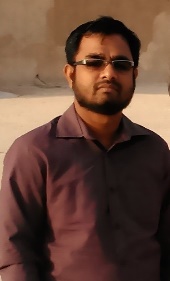 IT/Software Professional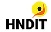 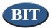 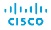 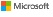                                                              +971502360357	                                          yamani.340732@2freemail.com projects developed by meDesktop PackagesHR/Payroll SystemStocks & Sales (Point of sale) SystemMotor Vehicle Parts Sale & Services Management SystemPatients Record Management & Prescription Generation SystemStocks & POS for Retails establishment.
Developed Technologies:5-Tier Architecture, Repository Models, Entity Framework, LINQ, Tangible T-4 Modelling Tools, MS SQL Server, MS Reporting,
Microsoft Visual Studio, C#.Net, SQL Express 2014, ADO.OBJECTIVETo be a successful professional by analytical & creative hard work & commitment. Improve employer & self-career by providing an effective, efficient & updated output.profileMore than4 years working experience collectively in Software Engineering, Network, IT Support, HR-Admin in Sri Lanka & Qatar.Excellent in Communication & Presentation, Teamwork.Overseas Trainings in Japan, Switzerland, France for excellence of service in Program Management.
Fluent in English, Tamil, Sinhala languages & working knowledge Fair in Arabic, Hindi, Malayalam.Driving License of Sri Lanka & Qatar.EXPERIENCEsSoftware Engineer/Afrosofts Developers (Self Initiative), Sri Lanka
Requirement gathering with interviews, current system analysis, GUI design, Integration, Testing, Programming & Development using Entity Framework, Repository Models, Visual studio, SQL express, LINQ, ADO.Net, MS Reporting, Tangible T4 Models, C#.Net
Software Developer (Intern)/Cyber Concepts (Private) Ltd, Sri Lanka
As an analyst, Designer, Programmer & developer on a Purchase Management System of a Big printing industry using VB, Crystal Reports, SQL Server and on web development project as a server based programmer using PHP, MySQL, XML. Also, took part on requirement gathering by interviews, User Interface Design.With IT Support HR Admin/United Group Enterprises & United Traders W.L.L, QatarFurther to the duties in HR & Admin, I worked partly in Software Development using MS Access, General IT support, IT maintenance, Network Maintenance.	skills	Requirement Gathering& Analysis, Programming, GUI Design, Module Integration & Testing, System Development, Web Development, Network Maintenance & IT Support.C#.Net, ASP.Net, MVC, VB, ADO, LINQ, SQL, HTML, JavaScript, JQuery, XML, PHP, MySQL, EF, Tangible T4 Models, 5-Tier Architecture, Repository Models, Microsoft Reports, Crystal Reports, MS CRMCisco Switching& Routing, VMware, Hyper V, ACL, Microsoft Server 2012 R2	higher educationBachelor in Information Technology (3 years) at 
University of Colombo (Expecting Results)

Higher National Diploma in Information Technology
 (2.5 years) at Advanced Technological Institute

CCNA, MCP in Networking (Training)personal details& refereeSex: Male,    DOB: 22/May/1981,   Civil Status: Married
acknowledgementI certify that, all the details are accurate & true to the best of my knowledge.Signed By: Yamani